PROVOZNÍ ŘÁD WELLNESS Centrum TJ Pátek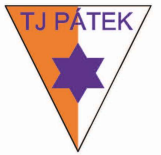 Provozovatel: TJ Pátek, patektj@gmail.com ,  Pátek 208, 290 01Wellness Centrum (dále jen“wellness“) je umístěno v prostorách sportovního centra TJ Pátek a je pod dohledem provozovatele.Kapacita vířívky je max. 6 osob a kapacita sauny je max. 5 osob.Celkový počet osob ve wellnessu je max. 6.Povinnosti návštěvníka wellness:1. Respektovat pravidla a pokyny provozovatele wellness.2. Ovládání zařízení wellness (regulace, přehrávač, sprcha) pouze členem TJ Pátek nebo platným permanentkářem, který je předem zaškolen.3. Používat wellness způsobem, při kterém nedojde k újmě na zdraví ani majetku.4. Používat hygienické potřeby (nebarvící ručník, saunové prostěradlo, wellness obuv, mýdlo)5. Před saunováním a vířívkou se důkladně omýt mýdlem a osprchovat.6. V sauně i na odpočinkové lavici mít pod sebou saunové prostěradlo.Je zakázáno:1. Měnit nastavení regulátoru sauny a dotykového přehrávače!2. Vstupovat do prostor wellness bez přezůvek!3. Kouřit!4. V prostorách wellnessu je povolena konzumace jídla a nealkoholických nápojů pouze případně zakoupených zde.5. Navštěvovat wellness v době nemoci nebo s kožními problémy (ekzémy, plísně…)!6. Chodit do wellness velmi unavení, vyčerpaní, nevyspalí, hladoví nebo v podnapilém stavu!7. Wellness není vhodné pro osoby s onemocněním srdce a cév, s vysokým krevním tlakem a s onemocněním centrálního nervového systému. Při pochybách je třeba poradit se s lékařem. Návštěva wellness probíhá na vlastní nebezpečí!8. Wellness není herna ani společenská místnost, ale místo určené pouze k relaxaci!9. Děti  do 18 let mají přístup do wellness pouze za doprovodu dospělé osoby!10. Přísný zákaz vstupu domácích mazlíčků!11. Ničit nebo využívat vybavení wellness k jiným účelům!12. Překračovat stanovenou kapacitu vířívky a saunyPravidla pro používání wellness:1. Pro objednání do vířivky je nutné se objednat nejpozději den předem a do sauny 2h před samotným saunováním.2. Klíče od sauny si vyzvedněte v hospodě.3. Ve wellnessu je možno využít saunu, sprchu, relaxační lavici, hudební přehrávač.4. Využívejte pravidelného větrání pomocí ventilace oken!5. Po ukončení je nutné vypnout světlo ve wellnessu, nechat otevřenou ventilaci oken kvůli větrání, následně stěrkou setřít vodu na podlaze směrem do sprchy, vypnout hudební přehrávač a zhasnout světla ve wellness.6. Při odchodu odneste klíče zpět do hospody.Základní ustanovení:1. Vstup do wellnessu je možný pouze v doprovodu člena TJ Pátek nebo držitele platné permanentky. 2. Každá osoba vstupující do wellnessu je povinna chovat se tak, aby nedocházelo k poškozování jeho vybavení. Dále je povinna zachovávat čistotu a pořádek.3. Do wellnessu vstupuje každý na vlastní riziko.4. Provozovatel wellnessu si vyhrazuje právo odepřít vstup nebo vyvést každou osobu beznáhrady, která nevyhoví provoznímu řádu, pokynům zaměstnanců wellnessu nebo jejíž chování shledá zaměstnanec wellnessu nepřístojným. Každá osoba pod vlivem alkoholu nebo drog nebude vpuštěna do wellnessu nebo bude případně vyvedena z prostor wellnessu bez náhrady.5. Každý, kdo zpozoruje v prostorách či na zařízeních wellnessu závadu ohrožující bezpečnost osob či závadu hrozící poškozením majetku, má povinnost takovouto závadu ihned nahlásitzaměstnancům wellnessu.6. V případě zranění jakékoli osoby je každý, kdo tuto skutečnost zpozoruje, povinen uvědomito tom zaměstnance wellnessu. Provozovatel wellnessu neodpovídá za škody způsobené na majetku a zdraví návštěvníků, pokud budou způsobeny nezodpovědným přístupem těchto osob nebo v důsledku jejich zavinění.7. Do wellnessu není dovoleno vnášet jakýkoliv alkohol, drogy, omamné a psychotropní látky, sklo či skleněné předměty a jiné nebezpečné předměty, které by mohly způsobit škodu na zdraví či majetku wellnessu. O nebezpečnosti jednotlivých předmětů má právo rozhodnoutzaměstnanec wellnessu.8. Ve wellnessu je zakázáno kouřit a je povolena konzumace jídla a nápojů pouze případnězakoupených zde.9. Do wellnessu je zakázán vstup zvířat.10. Povinností každé osoby vstupující do wellnessu je odevzdat předměty nalezené ve wellnessu zaměstnanci wellnessu.11. Provozovatel wellnessu nepřebírá jakoukoliv odpovědnost za škodu na zdraví či majetkuvzniklou na straně návštěvníka jeho zaviněním, byť i z nedbalosti.12. Provozovatel wellnessu nepřebírá jakoukoliv odpovědnost za ztrátu věcí či jejich zcizení jinými osobami s výjimkou těch věcí, které převzal provozovatel wellnessu do úschovy v prostorách k tomuto účelu zvlášť vyhrazených (např. šatny).13. Náhrada veškerých škod způsobených návštěvníkem bude vymáhána podle platnýchprávních předpisů ČR.Provozní doba:Každý den PO - NE od 17:00 – 24:00 (jiný termín možný po individuální domluvě)Saunu nutné objednat 2 hodiny předem a vířivku den před samotnou relaxací.Objedání provádějte na emailu patektj@gmail.com nebo tel. čísle: +420 777 710 101Ceník sauna – 60 minut:V ceně není zahrnuto půjčení osušek a prostěradel. Zapůjčení osušky a prostěradla je 10,-/ks.Ceník vířívka – 60 minut:V ceně není zahrnuto půjčení osušek a prostěradel. Zapůjčení osušky a prostěradla je 10,-/ks.Hasiči 150 Záchranná služba: 155 Policie: 1581 - 2 osoby200,-3 osoby240,-4 osoby320,-5 osob400,-6 osob480,-1 - 3 osoby250,-4 osoby300,-5 osoby340,-6 osob370,-